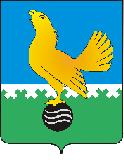 Ханты-Мансийский автономный округ-Юграмуниципальное образованиегородской округ город Пыть-ЯхАДМИНИСТРАЦИЯ ГОРОДАП О С Т А Н О В Л Е Н И ЕОт 15.03.2021									№ 101-паОб утверждении положенияо предоставлении субсидий на возмещение недополученных доходов хозяйствующим субъектам,  осуществляющим пассажирские перевозки по социально -ориентированным тарифам В соответствии с Бюджетным кодексом Российской Федерации, Федеральным законом от 06.10.2003 № 131-ФЗ «Об общих принципах организации местного самоуправления в Российской Федерации», постановлением Правительства Российской Федерации от 18.09.2020 № 1492 «Об общих требованиях к нормативным правовым актам, муниципальным правовым актам, регулирующим предоставление субсидий, в том числе грантовв форме субсидий, юридическим лицам, индивидуальным предпринимателям, а также физическим лицам – производителям товаров, работ, услуг, и о признании утратившими силу некоторых актов Правительства Российской Федерации и отдельных положений некоторых актов Правительства Российской Федерации», постановлением администрации города от 10.12.2018 № 428-па «Об утверждении муниципальной программы «Социальное и демографическое развитие города Пыть-Яха»:Утвердить положение о предоставлении субсидий на возмещение недополученных доходов хозяйствующим субъектам, осуществляющим пассажирские перевозки по социально - ориентированным тарифам согласно приложению. Отделу по внутренней политике, связям с общественными организациями и СМИ  управления по внутренней политике (О.В. Кулиш) опубликовать постановление в печатном средстве массовой информации «Официальный вестник».3. Отделу по информационным ресурсам (А.А. Мерзлякову) разместить постановление на официальном сайте администрации города в сети Интернет.4. Настоящее постановление вступает в силу после его официального опубликования.  5. Контроль за выполнением постановления возложить на заместителя главы города (направление деятельности - жилищно-коммунальные вопросы).Глава  города  Пыть-Яха                                                        А.Н. МорозовПриложениек постановлению администрации города Пыть-Яхаот 15.03.2021 № 101-паПоложение о предоставлении субсидий на возмещение недополученных доходов хозяйствующим субъектам, осуществляющим пассажирские перевозки по социально - ориентированным тарифам.1. Общие положения	1.1. 	Настоящее Положение о предоставлении субсидий на возмещение недополученных доходов, хозяйствующим субъектам, предоставляющим населению услуги по  социально - ориентированным тарифам (далее – Положение), разработано в соответствии со статьей 78 Бюджетного кодекса Российской Федерации, Федеральным законом от 06.10.2003 № 131-ФЗ «Об общих принципах организации местного самоуправления в Российской Федерации», постановлением Правительства Российской Федерации от 18.09.2020 № 1492 «Об общих требованиях к нормативным правовым актам, муниципальным правовым актам, регулирующим предоставление субсидий, в том числе грантов в форме субсидий, юридическим лицам, индивидуальным предпринимателям, а также физическим лицам – производителям товаров, работ, услуг, и о признании утратившими силу некоторых актов Правительства Российской Федерации и отдельных положений некоторых актов Правительства Российской Федерации», постановлением администрации города от 10.12.2018 № 428-па «Об утверждении муниципальной программы «Социальное и демографическое развитие города Пыть-Яха».1.2. 	В настоящем Положении используются следующие понятия:1.2.1. 	Субсидия - средства, предоставляемые из бюджета города Пыть-Яха получателю субсидий на безвозмездной и безвозвратной основе в целях возмещения недополученных доходов в связи с оказанием отдельным категориям населения услуг по пассажирским перевозкам на городских маршрутах по социально-ориентированным тарифам (размер компенсации недополученных доходов за одну поездку в автобусе или маршрутном такси устанавливается распоряжением администрации города).1.2.2.	Получатель субсидии – хозяйствующий субъект (юридическое лицо, (за исключением государственных (муниципальных) учреждений), индивидуальный предприниматель, а также физическое лицо), осуществляющий в соответствии с муниципальным контрактом пассажирские перевозки по городским маршрутам, предоставляющий отдельным категориям населения услуги по социально-ориентированным тарифам и заключивший с администрацией города Пыть-Яха договор на предоставление субсидий на возмещение недополученных доходов в связи с оказанием услуг по социально-ориентированным тарифам, утвержденным соответствующим  распоряжением администрации города Пыть-Яха.1.2.3. Отдельные категории населения – категория граждан, для которых нормативными правовыми актами органов местного самоуправления города Пыть-Яха, установлено право на получение услуги по социально- ориентированному тарифу.	1.2.4. Уполномоченный орган – структурное подразделение администрации города Пыть-Яха, осуществляющее контроль за выполнением муниципального контракта на пассажирские перевозки на городских маршрутах. 	1.3. Целью предоставления субсидий является возмещение выпадающих доходов хозяйствующим субъектам, осуществляющим в соответствии с муниципальными контрактами пассажирские перевозки по городским маршрутам, в связи с предоставлением отдельным категориям населения услуг по социально-ориентированным тарифам.  	1.4. Главным распорядителем средств бюджета города является администрация города Пыть-Яха. 1.4.1. Уполномоченным органом по реализации настоящего Положения является Управление по жилищно-коммунальному комплексу, транспорту и дорогам администрации города Пыть-Яха (далее – Уполномоченный орган).1.5.	Право на получение субсидии имеют хозяйствующие субъекты (юридические лица (за исключением государственных (муниципальных) учреждений), индивидуальные предприниматели), осуществляющие в рамках реализации муниципального контракта пассажирские перевозки на городских маршрутах по социально - ориентированным тарифам.1.6. Информация о субсидии размещается на едином портале бюджетной системы Российской Федерации budget.gov.ru (далее – единый портал) при формировании проекта решения о бюджете муниципального образования.2. Условия и порядок предоставления субсидии.2.1. Субсидия предоставляется на безвозмездной и безвозвратной основе в пределах бюджетных ассигнований, предусмотренных в решении Думы города о бюджете города Пыть-Яха на текущий финансовый год и плановый период при наличии документарного подтверждения (экономически обоснованного расчета) о наличии у хозяйствующего субъекта недополученных доходов в связи с предоставлением отдельным категориям населения услуг по социально - ориентированным тарифам. 2.2. Для предоставления субсидии на возмещение недополученных доходов, хозяйствующий субъект, предоставляющий населению услуги по социально - ориентированным тарифам, ежеквартально, в срок до 25 числа месяца, следующего за отчетным кварталом, предоставляет в Уполномоченный орган следующие документы:1) заявление на возмещение недополученных доходов, в связи с оказанием населению услуг по социально - ориентированным тарифам (в произвольной форме);2) свидетельство о государственной регистрации (копия);3) свидетельство о постановке на учет в налоговом органе (копия);4) копии учредительных документов (при наличии);5) выписку из единого государственного реестра юридических лиц (индивидуальных предпринимателей).6) документы, подтверждающие полномочия лица, имеющего право без доверенности действовать от имени хозяйствующего субъекта (копия);7) экономически обоснованный расчет, подтверждающий размер недополученных доходов – расчет суммы субсидий, заверенный руководителем, сотрудником, ответственным за выполнение расчета, а также документы, подтверждающие предоставление услуг по пассажирским перевозкам гражданам по социально-ориентированным тарифам;В случае не предоставления организациями документов, указанных в подпунктах 2, 3, 5 настоящего пункта, уполномоченный орган самостоятельно запрашивает их в порядке межведомственного информационного взаимодействия, установленного Федеральным законом от 27.07.2010 № 210-ФЗ «Об организации предоставления государственных и муниципальных услуг».2.3. Хозяйствующий субъект вправе представить по собственной инициативе иные документы, подтверждающие наличие недополученных доходов. 2.4. Порядок и сроки рассмотрения Уполномоченным органом документов, указанных в пункте 2.2 настоящего Положения.Заявление и предоставленные документы, указанные в п.2.2 настоящего Положения рассматриваются Уполномоченным органом в течение 10 рабочих дней со дня подачи хозяйствующим субъектом заявления о предоставлении субсидии и документов. Уполномоченный орган принимает решение об обоснованности или необоснованности представленного хозяйствующим субъектом расчета о недополученных доходах в связи с оказанием населению услуг по социально -ориентированным тарифам.В случае наличия оснований для отказа в предоставлении субсидии, обозначенных в п.2.5 настоящего Положения, Уполномоченный орган оформляет письмо в адрес хозяйствующего субъекта, обратившегося с заявлением о предоставлении субсидии, об отказе в предоставлении субсидии с указанием конкретных причин в течение 3 рабочих дней со дня рассмотрения документов. В случае отсутствия оснований для отказа в предоставлении субсидии Уполномоченный орган оформляет проект распоряжения администрации города Пыть-Яха о предоставлении субсидии в течение 3 рабочих дней со дня рассмотрения документов.2.5. В предоставлении хозяйствующим субъектам субсидий отказывается в следующих случаях:1) несоответствие предоставленных получателем субсидии документов требованиям, определенным подразделом 2.2, а также непредставление документов, указанных в подпунктах 1, 6, 7 пункта 2.2, настоящего Положения;2) недостоверность предоставленной получателем субсидии информации, в том числе необоснованность представленного расчета недополученных расходов в связи с оказанием населению услуг по социально - ориентированным тарифам;3) отсутствия бюджетных ассигнований, предусмотренных сводной бюджетной росписью и лимитами бюджетных обязательств.4) оказание хозяйствующим субъектом услуг по тарифам, не установленным администрацией города Пыть-Яха.2.6. Размер субсидии определяется по формуле:Sт= Кнпа*(Туа-Тсоа)+Кнпм*(Тум-Тсом), гдеSт –сумма субсидии в рублях, подлежащая перечислению, руб.;Кнпа - количество лиц, признанных надлежащими получателями мер социальной поддержки (неработающие пенсионеры, ветераны Великой Отечественной войны), получивших услугу по проезду в пассажирских автобусах на городских маршрутах по социально - ориентированному тарифу в отчетном квартале, чел.;Кнпм – количество лиц, признанных надлежащими получателями мер социальной поддержки (неработающие пенсионеры, ветераны Великой Отечественной войны), получивших услугу по проезду в маршрутных такси на городских маршрутах по социально - ориентированному тарифу в отчетном квартале, чел.;Туа –утвержденный тариф (стоимость) одной поездки в автобусах на городских маршрутах, действующий на момент оказания услуги;Тум - утвержденный тариф (стоимость) одной поездки в маршрутных такси на городских маршрутах, действующий на момент оказания услуги;Тсоа – социально - ориентированный тариф одной поездки в автобусах на городских маршрутах для граждан, признанных надлежащими получателями мер социальной поддержки, установленный распоряжением администрации города;Тсом- социально - ориентированный тариф одной поездки на маршрутных такси на городских маршрутах для граждан, признанных надлежащими получателями мер социальной поддержки, установленный распоряжением администрации города;2.7. Основанием для перечисления субсидии является договор о предоставлении субсидий на возмещение недополученных доходов хозяйствующим субъектам, предоставляющим населению услуги по социально -ориентированным тарифам, заключенный между администрацией города и получателем субсидий в пределах лимитов бюджетных обязательств, предусмотренных сводной бюджетной росписью.Уполномоченный орган в течение 5 рабочих дней со дня подписания распоряжения о предоставлении субсидии на возмещение недополученных доходов направляет получателю субсидий договор для подписания.2.8. Требования, которым должен соответствовать получатель субсидии на первое число месяца, предшествующему месяцу, в котором планируется принятие решения о предоставлении субсидии:- отсутствие просроченной задолженности по возврату в бюджет города Пыть-Яха субсидий, бюджетных инвестиций, предоставленных, в том числе в соответствии с иными правовыми актами, а также иная просроченная (неурегулированная) задолженность по денежным обязательствам перед муниципальным образованием городской округ город Пыть-Ях;- юридические лица не должны находиться в процессе реорганизации (за исключением реорганизации в форме присоединения к юридическому лицу, являющемуся участником отбора, другого юридического лица), ликвидации, в отношении них не введена процедура банкротства, деятельность участника отбора не приостановлена в порядке, предусмотренном законодательством Российской Федерации, а участники отбора - индивидуальные предприниматели не должны прекратить деятельность в качестве индивидуального предпринимателя;- не должны являться иностранными юридическими лицами, а также российскими юридическими лицами, в уставном (складочном) капитале которых доля участия иностранных юридических лиц, местом регистрации которых является государство или территория, включенные в утвержденный Министерством финансов Российской Федерации перечень государств и территорий, предоставляющих льготный налоговый режим налогообложения и (или) не предусматривающих раскрытия и предоставления информации при проведении финансовых операций (офшорные зоны), в совокупности превышает 50 процентов;- не должен получать средства из местного бюджета на основании иных нормативных правовых актов Российской Федерации, субъекта Российской Федерации, муниципальных правовых актов на цели, установленные настоящим постановлением.2.9. Договор о предоставлении субсидии заключается в соответствии с типовой формой установленной комитетом по финансам администрации города.2.10. Результатом предоставления субсидии является возмещение недополученных доходов хозяйствующим субъектам, осуществляющим в соответствии с муниципальными контрактами пассажирские перевозки по городским маршрутам, в связи с предоставлением отдельным категориям населения услуг по социально-ориентированным тарифам. Результат предоставления субсидии должен соответствовать целевым показателям, установленным муниципальной программой «Социальное и демографическое развитие города Пыть-Яха». Конкретные показатели устанавливаются в договоре о предоставлении субсидии.2.11. В договор о предоставлении субсидий, включается согласие получателей (за исключением государственных (муниципальных) унитарных предприятий, хозяйственных товариществ и обществ с участием публично-правовых образований в их уставных (складочных) капиталах, а также коммерческих организаций с участием таких товариществ и обществ в их уставных (складочных) капиталах) на осуществление в отношении них проверки главным распорядителем как получателем бюджетных средств и органом государственного (муниципального) финансового контроля за соблюдением целей, условий и порядка предоставления субсидии, а также о включении таких положений в договор.2.12. Предоставление субсидии осуществляется уполномоченным органом в течение 10 рабочих дней с момента вынесения решения о предоставлении субсидии, путем перечисления денежных средств на расчетные или корреспондентские счета, открытые получателям субсидий в учреждениях Центрального банка Российской Федерации или кредитных организациях, в пределах бюджетных ассигнований, утверждённых решением Думы города Пыть-Яха.2.13. Средства субсидии направляются на возмещение затрат (недополученных доходов), в связи с предоставлением населению услуг по социально - ориентированным тарифам.3. Требования к отчетности.3.1. Порядок, сроки и формы предоставления получателем субсидии отчётности о достижении показателей результативности, а также иных отчетов, устанавливаются главным распорядителем в договоре о предоставлении субсидии. 4. Требования об осуществлении контроля соблюдения условий, целей и порядка предоставления субсидии и ответственность за их нарушение.4.1. Уполномоченный орган и орган муниципального финансового контроля осуществляют проверки соблюдения хозяйствующими субъектами условий, целей и порядка предоставления субсидий, установленного настоящим Положением.4.2. Проверка соблюдения хозяйствующими субъектами условий, целей, для достижения которых предоставляется субсидия, и обязательств по договору о предоставлении субсидии, проводится уполномоченным органом в соответствии с установленным Положением. Проверка соблюдения хозяйствующими субъектами и уполномоченным органом порядка предоставления субсидий, установленного настоящим Положением, осуществляется органом муниципального финансового контроля в соответствии с федеральными стандартами. Для проведения проверки (ревизии) Получатели субсидии обязаны представить проверяющим все первичные документы, связанные с предоставлением субсидии в сроки, указанные в требовании о предоставлении документов.4.3. Получатель субсидии несет ответственность, предусмотренную действующим законодательством, за нецелевое использование бюджетных средств, в соответствии с заключенным договором. 4.4. За нарушение настоящего Положения должностные лица администрации города несут ответственность в соответствии с действующим законодательством.4.5. Уполномоченный орган в пятидневный срок со дня выявления фактов неисполнения или ненадлежащего исполнения обязательств по договору о предоставлении субсидии; нецелевого использования субсидии, в том числе выявленного по результатам контроля; нарушения условий, установленных при предоставлении средств субсидии, направляет получателю субсидий письменное уведомление о прекращении выплаты субсидии и необходимости возврата выплаченных в счет субсидии сумм (далее - уведомление).4.6. Денежные средства, подлежащие возврату, перечисляются получателем субсидии в бюджет города Пыть-Яха в течение трёх банковских дней с момента получения уведомления о возврате денежных средств, направленного уполномоченным органом. 4.7. Остатки субсидии, не использованные в отчетном финансовом году, в случаях, предусмотренных договором о предоставлении субсидий, подлежат возврату Получателем субсидий в бюджет города не позднее первого квартала года, следующего за отчетным периодом. 4.8. В случае нарушения установленного срока возврата денежных средств получателем субсидии либо при отказе получателя субсидии  в добровольном возврате денежных средств, администрация города Пыть-Яха взыскивает сумму субсидии в судебном порядке в соответствии с действующим законодательством Российской Федерации.